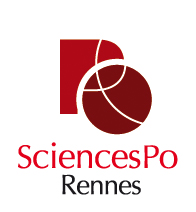 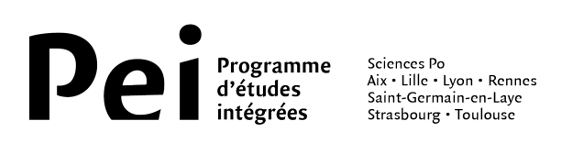 Nom du Lycée :                                                                Académie :Commune du Lycée :                                                       Nom de l'élève    Prénom de l'élèveMail de l’élève  Classe fréquentée en septembre 2020 :         DOSSIER DE CANDIDATUREPROGRAMME PEI2020-2021Cadre réservé à Sciences Po RennesDécision : 				Date : 		FICHE DE RENSEIGNEMENTSRenseignements sur l'élève :Nom :   Prénom  :Sexe :	 M                    F	 	Né(e) le     	                         à   Adresse complète :Téléphone domicile :                                                 Portable :Courriel :  Avez-vous un handicap ?    oui                   non		Bénéficiez-vous de           PPS	         PAP                 PAI   	     PPRE 		Boursier de l’Éducation Nationale :             oui                        non   Enseignement de spécialité (préciser) :Section européenne :       Situation familialePère :Nom :   Prénom   :Lieu de naissance :  Profession : Niveau d'études :  Mère :Nom   :Prénom :   Lieu de naissance : Profession :Niveau d'études :   Vous vivez avec votre :   père         mère         vos deux parents			Représentant légal :     père           mère	   Langue(s) parlée(s) à la maison : Nombre de frères et sœurs :Combien sont scolarisés dans l'enseignement supérieur ?Avez-vous accès à Internet chez vous ?         oui             non	Activités extra-scolaires de l'élèveAvez-vous des activités extra-scolaires ?    oui               non	Ces activités sont :	  Projet d'orientation de l'élèveA ce jour, quel niveau d'études souhaitez-vous atteindre ?Avez-vous déjà été dans des salons ou à des portes ouvertes d'établissement d'enseignement supérieur ?	oui                      non  Avez-vous participé au programme IEPEI en 1ère ?	 oui              nonChoix de la langue vivante pour la préparation IEPEI :Êtes-vous inscrit à la formation Tremplin ?    oui                 non 		Pourquoi souhaitez-vous suivre le programme IEPEI ? (vous expliquerez vos motivations en une dizaine de lignes)Nom et Prénom du Professeur référent de l'élève :Courriel : Téléphone :Si l'élève est non boursier du secondaire, avis motivé du Professeur principal ou du Proviseur sur la candidature de l'élève Date 								Signature du ProfesseurA remplir par l’élève, le professeur référent et le proviseurJe soussigné(e),certifie que les données figurant sur ce dossier son exactes.Date 							Signature de l'élèveJe soussigné(e),  certifie que les données figurant sur ce dossier son exactes.Date 							Signature du représentant légalJe soussigné(e),certifie avoir pris connaissance de la demande de candidature de l'élève ci-dessus pour le programme IEPEI.Date 							Signature du Professeur référentJe soussigné(e),Certifie avoir pris connaissance de la demande de candidature de l'élève ci-dessus pour le programme IEPEI.Date 							Signature du ProviseurATTENTIONLe dossier de candidature est à envoyer, complété avant le vendredi 03 juillet 2020 à l'adresse mail suivante :democratisation@sciencespo-rennes.frPièces à joindre au dossier de candidature :1- La copie des 3 derniers bulletins trimestriels de l'élève2- La copie de l'avis de bourse ou la copie de la copie de la simulation de bourse(2 pages) de l'enseignement supérieur effectuée sur le site du CROUS de Rennes à l'adresse suivante :http://www.crous-rennes.fr/bourses/la-demande-de-bourse/faites-une-simulation-de-bourse/3- La copie du dernier avis d'imposition des parents4- Attestation de PAI (Projet d'Accueil Individualisé), PPS (Projet Personnalisé de la Scolarisation), PAP (Projet d'Accompagnement Personnalisé), PPRE (Programme Personnalisé de Réussite Éducative)Si le PAI est lié à une allergie alimentaire, il ne sera pas pris en compteContacts :Adresse du programme PEIdemocratisation@sciencespo-rennes.frGwénaëlle Méhauté – Responsable administrative du programme PEIgwenaelle.mehaute@sciencespo-rennes.frSandrine Leloup – Responsable pédagogique du programme PEIsandrine.leloup@sciencespo-rennes.fr